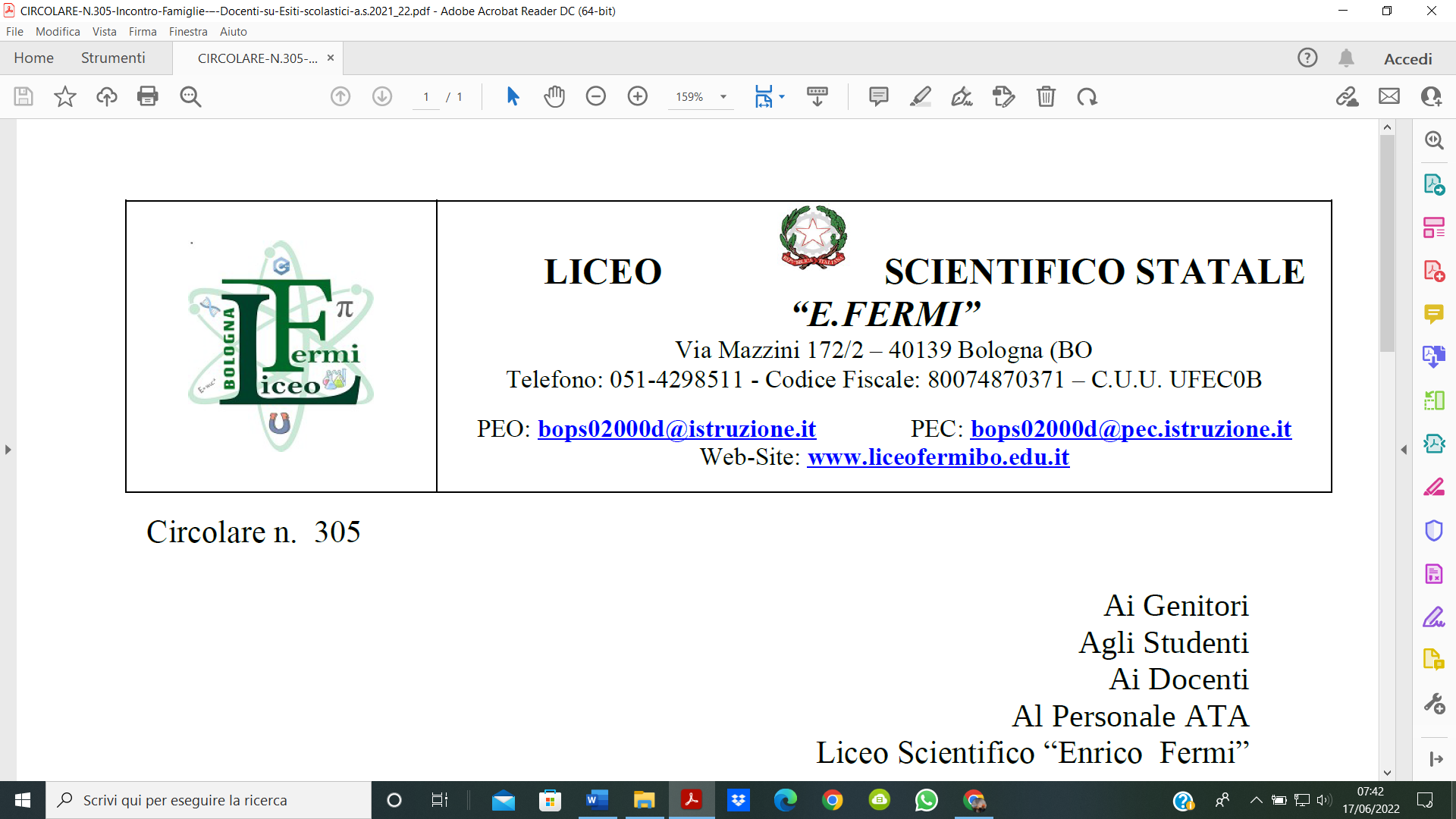 “LAVORO ESTIVO”Si invitano tutti gli studenti a svolgere completamente gli esercizi elencati nella successiva tabella su un apposito quaderno, al fine di poter affrontare bene sia la prova di superamento del debito a settembre che la prova d’ingresso che si terrà il secondo giorno di scuola all’inizio del prossimo a/s. Gli allegati del lavoro estivo sono caricati su Classroom con scadenza al 15 settembre.Auguro a tutti buone vacanze.Bologna 21.06.2022						Prof Giovanni PettinatoDisciplinaClasseTipologia studenteCompiti dal libro di testoCompiti dal libro di testoFisica2AAmmesso classe successivaProgramma svoltoCap3 pag 92-94; Cap4 pag 128-132;Cap 5 pag 160-164; Cap 6 pag 193-196; Cap 7 pag 235-238; Cap8 pag 279-282; Cap 9 pag 324-328.Esercizi indicati negli allegati (solo metà di quelli a due pallini)Fisica2AAmmesso classe successiva con 6*Programma svoltoCap3 pag 92-94; Cap4 pag 128-132;Cap 5 pag 160-164; Cap 6 pag 193-196; Cap 7 pag 235-238; Cap8 pag 279-282; Cap 9 pag 324-328.Esercizi indicati negli allegati (solo quelli a due pallini)Fisica2ASOSPENSIONE DEL GIUDIZIO Programma svoltoCap3 pag 92-94; Cap4 pag 128-132;Cap 5 pag 160-164; Cap 6 pag 193-196; Cap 7 pag 235-238; Cap8 pag 279-282; Cap 9 pag 324-328.Esercizi indicati negli allegati (Tutti)